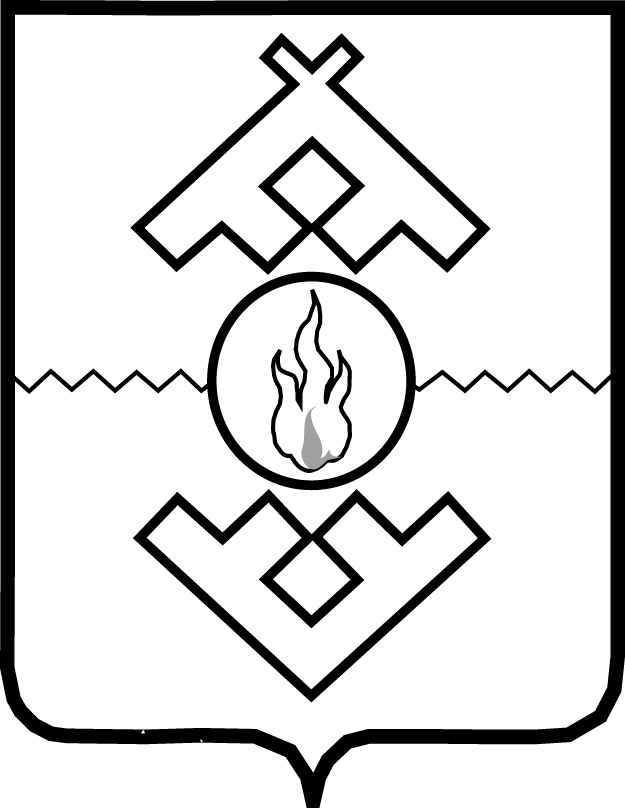 Департамент здравоохранения,труда и социальной защиты населенияНенецкого автономного округаПРИКАЗот                         №        г. Нарьян-МарВ соответствии с пунктом 7.1. Плана мероприятий по совершенствованию системы оплаты труда работников государственных учреждений Ненецкого автономного округа, утвержденного распоряжением губернатора Ненецкого автономного округа от 10.02.2016 № 25-рг, приказываю:1. Утвердить:1) показатели и критерии эффективности труда работников государственного бюджетного учреждения социального обслуживания населения Ненецкого автономного округа «Комплексный центр социального обслуживания», подведомственного Департаменту здравоохранения, труда и социальной защиты населения Ненецкого автономного округа, согласно Приложению 1;2) показатели и критерии эффективности труда работников государственного бюджетного стационарного учреждения социального обслуживания системы социальной защиты населения Ненецкого автономного округа «Пустозерский дом-интернат для престарелых и инвалидов», подведомственного Департаменту здравоохранения, труда и социальной защиты населения Ненецкого автономного округа, согласно Приложению 2;3) показатели и критерии эффективности труда работников государственного казенного учреждения «Отделение социальной защиты населения», подведомственного Департаменту здравоохранения, труда и социальной защиты населения Ненецкого автономного округа, согласно Приложению 3;Общеотраслевые должности и профессии оцениваются руководителем государственных организаций Ненецкого автономного округа для детей-сирот и детей, оставшихся без попечения родителей самостоятельно.2. Настоящий приказ вступает в силу со дня официального опубликования.Заместитель губернатораНенецкого автономного округа -руководитель Департамента здравоохранения,труда и социальной защиты населенияНенецкого автономного округа	Н.А. СемяшкинаПриложение 1к приказу Департамента здравоохранения,труда и социальной защиты населенияНенецкого автономного округаот ________ 2016 №_____«Об установлении показателей и критериев эффективности труда работников государственных учреждений Ненецкого автономного округа в сфере социальной защиты населения, подведомственных Департаменту здравоохранения, труда и социальной защиты населения Ненецкого автономного округа"Показатели и критерииэффективности труда основных категорий работников государственного бюджетногоучреждения социального обслуживания населения Ненецкогоавтономного округа «Комплексный центр социального обслуживанияПриложение 2к приказу Департамента здравоохранения,труда и социальной защиты населенияНенецкого автономного округаот ________ 2016 №_____«Об установлении показателей и критериев эффективности труда работников государственных учреждений Ненецкого автономного округа в сфере социальной защиты населения, подведомственных Департаменту здравоохранения, труда и социальной защиты населения Ненецкого автономного округа"Показатели и критерииэффективности труда основных категорий работников государственного бюджетного стационарного учреждения социального обслуживания системы социальной защиты населения Ненецкого автономного округа «Пустозерский дом-интернат для престарелых и инвалидов»Приложение 3к приказу Департамента здравоохранения,труда и социальной защиты населенияНенецкого автономного округаот ________ 2016 №_____«Об установлении показателей и критериевэффективности труда работников государственныхучреждений Ненецкого автономного округав сфере социальной защиты населения, подведомственныхДепартаменту здравоохранения, труда исоциальной защиты населенияНенецкого автономного округа"Показатели и критерииэффективности труда основных категорий работников государственногоказенного учреждения «Отделение социальной защиты населения»Об установлении показателей и критериев эффективности труда работников государственных учреждений Ненецкого автономного в сфере социальной защиты населения, подведомственных Департаменту здравоохранения, труда и социальной защиты населения Ненецкого автономного округа№ п/пНаименование показателя эффективности деятельностиработникаКритерии оценкиДля заведующих структурными подразделениямиДля заведующих структурными подразделениямиДля заведующих структурными подразделениями1.Соблюдение трудовой дисциплины и надлежащее исполнение трудовых обязанностейВыполнение заданий, поручений администрации учреждения в соответствии с должностными обязанностями, отсутствие официально зафиксированных замечаний, нарушений сроков и т.п.2.Выполнение государственного заданияВыполнение  государственного задания не менее 90% от установленногоВыполнение государственного задания менее чем на 90% от установленного3.Удовлетворенность граждан качеством и количеством предоставленных социальных услугАнализ качества и доступности предоставления социальных услуг населению (проведение социологического исследования среди получателей услуг). Отсутствие обоснованных жалоб от граждан.Наличие жалоб граждан на качество оказания социальных услуг, признанных обоснованными по результатам проверок вышестоящей организацией и контрольно-надзорными органами.4.Своевременность предоставления месячных, квартальных и годовых отчетов, статистической отчетности, других сведений и их качество Соблюдение сроков, установленных порядков и форм предоставления  сведений, отчетов и статистической отчетности.Нарушение сроков, установленных порядков и форм представления сведений, отчетов и  статистической отчетности.5.Проведение информационно-разъяснительной работы среди населенияНаличие в отделении стендов с информацией о  перечне предоставляемых услуг,  в том числе на платной основе, предоставление информации в СМИ, распространение информационного материала (буклеты) о деятельности отделения и др.  6.Соблюдение положений Кодекса профессиональной этикиЗнание и соблюдение положений Кодекса профессиональной этики, в т.ч. соблюдение норм служебной и профессиональной этики, правил делового поведения и общения; проявление корректности и внимательности к гражданам и должностным лицам при служебных контактах с ними; проявление терпимости и уважения к обычаям и традициям граждан различных национальностей; учет культурных особенностей, вероисповедания; защита и поддержание человеческого достоинства граждан, учет их индивидуальных интересов и социальных потребностей на основе построения толерантных отношений с ними; соблюдение конфиденциальности информации о гражданах.7.Отсутствие фактов нарушения законодательства Российской Федерации и Ненецкого автономного округаОтсутствиеНаличие неустраненных замечаний, указанных в предписаниях, представленияхДля социальных педагогов, психологов, специалистов по социальной работеДля социальных педагогов, психологов, специалистов по социальной работеДля социальных педагогов, психологов, специалистов по социальной работе1.Соблюдение трудовой дисциплины и надлежащее исполнение трудовых обязанностейСвоевременное и качественное выполнение заданий  по оказанию социальных услуг, а также иных поручений в соответствии с должностными обязанностями и отсутствии официально зафиксированных замечаний, нарушений сроков и т.п.2. Удовлетворенность граждан качеством и доступностью предоставления социальных услугПоложительные результаты опроса (в форме анкетирования) граждан о качестве и доступности предоставления социальных услуг в учреждении.3.Использование новых эффективных технологий в процессе социального обслуживания гражданДостижение позитивных результатов работы в условиях новых эффективных авторских социальных технологий по социальному обслуживанию населения, разработанных и внедренных  в работу учреждения4.Выполнение приказов, регламентирующих работу в отделении, поручений заведующего отделениемИсполнение приказов, поручений в указанный срок 5.Соблюдение положений Кодекса профессиональной этикиЗнание и соблюдение положений Кодекса профессиональной этики, в т.ч. соблюдение норм служебной и профессиональной этики, правил делового поведения и общения; проявление корректности и внимательности к гражданам и должностным лицам при служебных контактах с ними; проявление терпимости и уважения к обычаям и традициям граждан различных национальностей; учет культурных особенностей, вероисповедания; защита и поддержание человеческого достоинства граждан, учет их индивидуальных интересов и социальных потребностей на основе построения толерантных отношений с ними; соблюдение конфиденциальности информации о гражданах.6.Отсутствие замечаний по организации и проведению процесса социального обслуживания граждан в рамках своей компетенцииОтсутствие7.Участие в конкурсах профессионального мастерства,  общественной жизни учреждения Участие в конкурсах профессионального мастерства,  культурно-массовых мероприятиях, субботниках, акциях, проводимых в округе, городе, учреждении и др.Для социальных работниковДля социальных работниковДля социальных работников1.Соблюдение трудовой дисциплины и надлежащее исполнение трудовых обязанностейСвоевременное и качественное выполнение заданий  по оказанию социальных услуг, а также иных поручений в соответствии с должностными обязанностями и отсутствии официально зафиксированных замечаний, нарушений сроков и т.п.2. Удовлетворенность граждан качеством и доступностью предоставления социальных услугПоложительные результаты опроса (в форме анкетирования) граждан о качестве и доступности предоставления социальных услуг в учреждении.3.Качество и своевременность предоставления услуг гражданам.Отсутствие обоснованных жалоб от граждан.Качественное и своевременное предоставление социальных услуг, выявляемое во время проверок заведующими отделениями, комиссией по контролю качества4.Соблюдение порядка взимания оплаты за социальные услугиПравильный расчет размера оплаты за оказанные услуги с учетом условий оплаты (на полной, частичной либо бесплатной основе), своевременное взимание оплаты, качественное ведение бланков строгой отчетности 5.Своевременность предоставления отчетности и их качествоСоблюдение сроков, установленных порядков и форм предоставления отчетов6.Соблюдение положений Кодекса профессиональной этикиЗнание и соблюдение положений Кодекса профессиональной этики, в т.ч. соблюдение норм служебной и профессиональной этики, правил делового поведения и общения; проявление корректности и внимательности к гражданам и должностным лицам при служебных контактах с ними; проявление терпимости и уважения к обычаям и традициям граждан различных национальностей; учет культурных особенностей, вероисповедания; защита и поддержание человеческого достоинства граждан, учет их индивидуальных интересов и социальных потребностей на основе построения толерантных отношений с ними; соблюдение конфиденциальности информации о гражданах.7.Участие в конкурсах профессионального мастерства,  общественной жизни учрежденияУчастие в конкурсах профессионального мастерства,  культурно-массовых мероприятиях, субботниках, акциях, проводимых в округе, городе, учреждении и др.Для медицинских работниковДля медицинских работниковДля медицинских работников1.Соблюдение трудовой дисциплины и надлежащее исполнение трудовых обязанностейСвоевременное и качественное выполнение заданий  по оказанию социальных услуг, а также иных поручений в соответствии с должностными обязанностями и отсутствии официально зафиксированных замечаний, нарушений сроков и т.п.2. Удовлетворенность граждан качеством и доступностью предоставления медицинских услугПоложительные результаты опроса (в форме анкетирования) граждан о качестве и доступности предоставления медицинских услуг в учреждении.3.Отсутствие обоснованных жалоб от гражданОтсутствие обоснованных жалоб граждан на качество оказания медицинских услуг4.Проявление инициативы к активизации гражданПроведение с гражданами групповых, индивидуальных занятий (информационного, оздоровительного характера)5.Качественное оформление медицинской документации Соблюдается6.Соблюдение положений Кодекса профессиональной этикиЗнание и соблюдение положений Кодекса профессиональной этики, в т.ч. соблюдение норм служебной и профессиональной этики, правил делового поведения и общения; проявление корректности и внимательности к гражданам и должностным лицам при служебных контактах с ними; проявление терпимости и уважения к обычаям и традициям граждан различных национальностей; учет культурных особенностей, вероисповедания; защита и поддержание человеческого достоинства граждан, учет их индивидуальных интересов и социальных потребностей на основе построения толерантных отношений с ними; соблюдение конфиденциальности информации о гражданах.7.Участие в конкурсах профессионального мастерства,  общественной жизни учрежденияУчастие в конкурсах профессионального мастерства,  культурно-массовых мероприятиях, субботниках, акциях, проводимых в округе, городе, учреждении и др.№ п/пНаименование показателя эффективности деятельностиработникаКритерии оценкиДля заведующих структурными подразделениямиДля заведующих структурными подразделениямиДля заведующих структурными подразделениями1.Соблюдение трудовой дисциплины и надлежащее исполнение трудовых обязанностейВыполнение заданий, поручений администрации учреждения в соответствии с должностными обязанностями, отсутствие официально зафиксированных замечаний, нарушений сроков и т.п.2.Выполнение государственного заданияВыполнение государственного задания не менее 90% от установленногоВыполнение государственного задания менее чем на 90% от установленного3.Удовлетворенность граждан качеством и количеством предоставленных социальных услугАнализ качества и доступности предоставления социальных услуг населению (проведение социологического исследования среди получателей услуг). Отсутствие обоснованных жалоб от граждан.Наличие жалоб граждан на качество оказания социальных услуг, признанных обоснованными по результатам проверок вышестоящей организацией и контрольно-надзорными органами.4.Своевременность предоставления месячных, квартальных и годовых отчетов, статистической отчетности, других сведений и их качество Соблюдение сроков, установленных порядков и форм предоставления сведений, отчетов и статистической отчетности.Нарушение сроков, установленных порядков и форм представления сведений, отчетов и статистической отчетности.5.Проведение информационно-разъяснительной работы среди населенияНаличие в отделении стендов с информацией о перечне предоставляемых услуг, в том числе на платной основе, предоставление информации в СМИ, распространение информационного материала (буклеты) о деятельности отделения и др.  6.Соблюдение положений Кодекса профессиональной этикиЗнание и соблюдение положений Кодекса профессиональной этики, в т.ч. соблюдение норм служебной и профессиональной этики, правил делового поведения и общения; проявление корректности и внимательности к гражданам и должностным лицам при служебных контактах с ними; проявление терпимости и уважения к обычаям и традициям граждан различных национальностей; учет культурных особенностей, вероисповедания; защита и поддержание человеческого достоинства граждан, учет их индивидуальных интересов и социальных потребностей на основе построения толерантных отношений с ними; соблюдение конфиденциальности информации о гражданах.7.Отсутствие фактов нарушения законодательства Российской Федерации и Ненецкого автономного округаОтсутствиеНаличие не устраненных замечаний, указанных в предписаниях, представленияхДля врача-терапевтаДля врача-терапевтаДля врача-терапевта1.Соблюдение трудовой дисциплины и надлежащее исполнение трудовых обязанностейСвоевременное и качественное выполнение заданий по оказанию медицинских услуг, а также иных поручений в соответствии с должностными обязанностями и отсутствии официально зафиксированных замечаний, нарушений сроков и т.п.2. Удовлетворенность граждан качеством и доступностью предоставления медицинских услугПоложительные результаты опроса (в форме анкетирования) граждан о качестве и доступности предоставления медицинских услуг в учреждении.3.Отсутствие обоснованных жалоб от гражданОтсутствие обоснованных жалоб граждан на качество оказания медицинских услуг4.Отсутствие массовой заболеваемости обслуживаемых граждан инфекционными заболеваниямиОтсутствие случаев массовой заболеваемости вследствие надлежащей организации профилактической работы среди граждан, проживающих в стационарных учреждениях, должного выполнения обязанностей по недопущению распространения заболеваемости5.Качественное оформление медицинской документации Соблюдается6.Соблюдение положений Кодекса профессиональной этикиЗнание и соблюдение положений Кодекса профессиональной этики, в т.ч. соблюдение норм служебной и профессиональной этики, правил делового поведения и общения; проявление корректности и внимательности к гражданам и должностным лицам при служебных контактах с ними; проявление терпимости и уважения к обычаям и традициям граждан различных национальностей; учет культурных особенностей, вероисповедания; защита и поддержание человеческого достоинства граждан, учет их индивидуальных интересов и социальных потребностей на основе построения толерантных отношений с ними; соблюдение конфиденциальности информации о гражданах.7.Участие в конкурсах профессионального мастерства, общественной жизни учрежденияУчастие в конкурсах профессионального мастерства, культурно-массовых мероприятиях, субботниках, акциях, проводимых в округе, городе, учреждении и др.Для медицинских работниковДля медицинских работниковДля медицинских работников1.Соблюдение трудовой дисциплины и надлежащее исполнение трудовых обязанностейСвоевременное и качественное выполнение заданий по оказанию медицинских услуг, а также иных поручений в соответствии с должностными обязанностями и отсутствии официально зафиксированных замечаний, нарушений сроков и т.п.2. Удовлетворенность граждан качеством и доступностью предоставления медицинских услугПоложительные результаты опроса (в форме анкетирования) граждан о качестве и доступности предоставления медицинских услуг в учреждении.3.Отсутствие обоснованных жалоб от гражданОтсутствие обоснованных жалоб граждан на качество оказания медицинских услуг4.Контроль проведения ухода за гражданами на всех этапах сестринского процессаСвоевременное и точное выполнение медицинских процедур связанных со здоровьем проживающих по назначению врача5.Качественное и своевременное оформление документации Соблюдается6.Соблюдение положений Кодекса профессиональной этикиЗнание и соблюдение положений Кодекса профессиональной этики, в т.ч. соблюдение норм служебной и профессиональной этики, правил делового поведения и общения; проявление корректности и внимательности к гражданам и должностным лицам при служебных контактах с ними; проявление терпимости и уважения к обычаям и традициям граждан различных национальностей; учет культурных особенностей, вероисповедания; защита и поддержание человеческого достоинства граждан, учет их индивидуальных интересов и социальных потребностей на основе построения толерантных отношений с ними; соблюдение конфиденциальности информации о гражданах.7.Участие в конкурсах профессионального мастерства, общественной жизни учрежденияУчастие в конкурсах профессионального мастерства, культурно-массовых мероприятиях, субботниках, акциях, проводимых в округе, городе, учреждении и др.№ п/пНаименование показателя эффективности деятельности учреждения Критерии оценкиДля начальников структурных подразделенийДля начальников структурных подразделенийДля начальников структурных подразделений1Информирование сотрудников об изменениях в законодательствеСвоевременное оперативное отслеживание изменений в законодательстве Российской Федерации и Ненецкого автономного округа в части предоставления мер социальной поддержки граждан2Обеспечение информационной открытости учрежденияОбеспечение и размещение информации о предоставлении государственных услуг, предоставляемых учреждением, текущие новости, объявления и т.д.                  на официальном сайте www.osznnao.ru3Проведение информационно-разъяснительной работы среди граждан, а также популяризация деятельности учрежденияНаличие в учреждении стендов с информацией о перечне предоставляемых услуг, о правах и обязанностях граждан, получающих услуги, о действующем законодательстве в сфере социальной защиты населения и другой информацией; качественное юридическое консультирование граждан по вопросам предоставления государственных услуг, оказываемых учреждением4Своевременность представления месячных, квартальных и годовых отчетовСоблюдение сроков, установленных порядков и форм представления сведений, отчетов 5Соблюдение сроков и порядка предоставления ответов на текущие запросыСвоевременное предоставление ответов на обращения граждан, запросы и письма органов государственной власти, органов самоуправления, учреждений, организаций, предприятий и т.д.6Контроль за соблюдением сроков ответов на межведомственные запросыКонтроль за соблюдением сроков и форм на межведомственные запросы, направленные сотрудниками отдела 7Контроль за соблюдением сроков и порядка осуществления социальных выплат гражданамКонтроль за соблюдением сроков рассмотрения заявлений и документов граждан для предоставления мер социальной поддержки8Высокие результаты работы (оценивается качество выполненной работы)Достижение высоких показателей в сравнении с предыдущим периодом (месяцем, кварталом, годом), стабильность и рост качества предоставляемых услуг, а также выполнение заданий особой важности и сложности9Проверка описей выплаченных сумм, предоставленным ФГУП Почта РоссииКонтроль за соблюдением сроков проверки выплатных ведомостей, поступивших с ФГУП Почта России; внесение «возвратов» для занесения данных в автоматизированную систему АСП10Удовлетворенность граждан качеством предоставленных социальных услугОтсутствие письменных жалоб, поступивших от граждан, на качество оказания услуг11Участие в конкурсах профессионального мастерства, общественной жизни учрежденияУчастие в конкурсах профессионального мастерства, культурно-массовых мероприятиях учреждения12Отсутствие замечаний, выявленных в ходе внутренних проверок и (или) отсутствие замечаний, выявленных в ходе проверок контролирующими органамиОтсутствие замечаний, выявленных в ходе внутренних проверок и (или) отсутствие замечаний, выявленных в ходе проверок контролирующими органами;полнота и качество выплатных дел, в т.ч. соблюдение сроков для назначения, уведомления и выплаты13Участие в разработке предложений по совершенствованию системы мер социальной поддержки и защиты отдельных категорий гражданУчастие в разработке предложений по совершенствованию системы мер социальной поддержки и защиты отдельных категорий гражданДля специалистовДля специалистовДля специалистов1Соблюдение сроков ответов на межведомственные запросыСоблюдение сроков и форм на межведомственные запросыНарушение сроков и (или) форм на межведомственные запросы2Соблюдение сроков и порядка предоставления ответов на текущие запросыСоблюдение сроков, установленных законодательством РФ и НАОНарушение сроков, установленных законодательством РФ и НАО3Соблюдение сроков и порядка осуществления социальных выплат гражданамСоблюдение сроков рассмотрения заявлений и документов граждан для предоставления мер социальной поддержкиНарушение сроков рассмотрения заявлений и документов граждан для предоставления мер социальной поддержки4Высокие результаты работы (оценивается качество и количество выполненной работы)Пропорционально отработанного времени в текущем месяце:до 100 обращений граждандо 200 обращений граждандо 300 обращений граждансвыше 300 обращений граждан5Проверка описей выплаченных сумм, предоставленным ФГУП Почта РоссииСоблюдение сроков проверки выплатных ведомостей, поступивших с ФГУП Почта России. Внесение «возвратов» для занесения данных в автоматизированную систему АСП6Удовлетворенность граждан качеством и количеством предоставленных социальных услугОтсутствие письменных жалоб, поступивших от граждан, на качество оказания услугНаличие письменных благодарностей Наличие обоснованных письменных жалоб7Участие в конкурсах профессионального мастерства, общественной жизни учрежденияУчастие в конкурсах профессионального мастерства, культурно-массовых мероприятиях учреждения8Бесплатное юридическое консультирование граждан по вопросам предоставления государственных услуг, оказываемых учреждениемКачественное юридическое консультирование граждан по вопросам предоставления государственных услуг, оказываемых учреждением9Отсутствие замечаний, выявленных в ходе внутренних проверок и (или) отсутствие замечаний, выявленных в ходе проверок контролирующими органамиОтсутствие замечаний, выявленных в ходе внутренних проверок и (или) отсутствие замечаний, выявленных в ходе проверок контролирующими органами;полнота и качество выплатных дел, в т.ч. соблюдение сроков для назначения, уведомления и выплаты10Участие в разработке предложений по совершенствованию системы мер социальной поддержки и защиты отдельных категорий гражданУчастие в разработке предложений по совершенствованию системы мер социальной поддержки и защиты отдельных категорий граждан